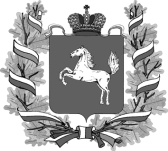 ДЕПАРТАМЕНТ ЛЕСНОГО ХОЗЯЙСТВАТОМСКОЙ ОБЛАСТИПРИКАЗг. Томск___.___.2019                                                                                                                    № _______Об установлении значений целевых показателей критериев оценки приоритетных инвестиционных проектов в области освоения лесов В соответствии с пунктами 10, 11 Положения о подготовке и утверждении перечня приоритетных инвестиционных проектов в области освоения лесов, утвержденного постановлением Правительства Российской Федерации от 23.02.2018 № 190 
«О приоритетных инвестиционных проектах в области освоения лесов и об изменении 
и признании утратившими силу некоторых законодательных актов Правительства Российской Федерации» (далее – Положение), в целях осуществления отбора заявок инвесторов на реализацию приоритетных инвестиционных проектов в области освоения лесовПРИКАЗЫВАЮ: 1. Установить значения целевых показателей критериев оценки приоритетных инвестиционных проектов в области освоения лесов, согласно приложению к настоящему приказу. 2. Комитету лесопромышленного комплекса проводить оценку инвестиционных проектов в рамках реализации Положения в соответствии 
с установленными настоящим приказом значениями.  3. Контроль за исполнением настоящего приказа оставляю за собой.Начальник департамента                                                                                               А.С. КоневПриложение   к приказу Департамента лесного хозяйства Томской области от ___.___.2019  № _________Значения целевых показателей критериев оценки приоритетных инвестиционных проектов в области освоения лесовКритерий оценки Целевой показатель (определяется концепцией инвестиционного проекта)Установленные значения целевого показателя и соответствующие им баллы  Создание производственных мощностей по переработке древесных отходов, в том числе в биоэнергетических целяхСтоимость созданных производственных и биоэнергетических объектов, использующих древесные отходы, млн. руб.до 20 – 1 балл;
от 21 до 100 – 2 балла;
от 100  и выше – 3 баллаСнижение энергопотребления производства (для инвестиционных проектов по модернизации объектов лесоперерабатывающей инфраструктуры)Снижение затрат на приобретение энергии и топлива у внешних поставщиков  
в результате модернизации объектов лесоперерабатывающей инфраструктурыдо 5% – 1;балл;от 6 % до 10 % - 2 балла;более 10 % - 3 баллаУвеличение объемов выпуска импортозамещающей продукции, а также увеличение объемов выпуска продукции, направленного на увеличение доли экспорта продукции лесопереработкиОбщий объем импортозамещающей продукции, а также продукции, направляемой на экспорт, тыс. куб. м в годдо 50 – 1 балл;от 51 до 150 – 2 балла;от 151 и выше – 3 баллаСоздание высокопроизводительных рабочих местКоличество создаваемых в рамках проекта рабочих мест на лесозаготовительном и деревообрабатывающем производствах до 20 – 1 балл;от 21 до 50 – 2 балла;более 50 – 3 баллаДоля глубокой переработки древесины в допустимом ежегодном объеме заготовки древесины на лесных участках, выделяемых для реализации инвестиционного проекта Отношение объема продукции глубокой переработки (тыс. куб. м) к разрешенному ежегодному объему  заготовки древесины (тыс. куб. м) на лесных участках, переданных для реализации проекта. Глубокая переработка – обработка древесины на стадии третьего передела и в последующих стадиях (первый передел – получение круглых лесоматериалов, сортиментов, бревен)до 0,2 включительно - 1 балл;более 0,2 – 2 балла